DAFTAR PUSTAKALAMPIRANLampiran 1 Surat Balasan Penelitian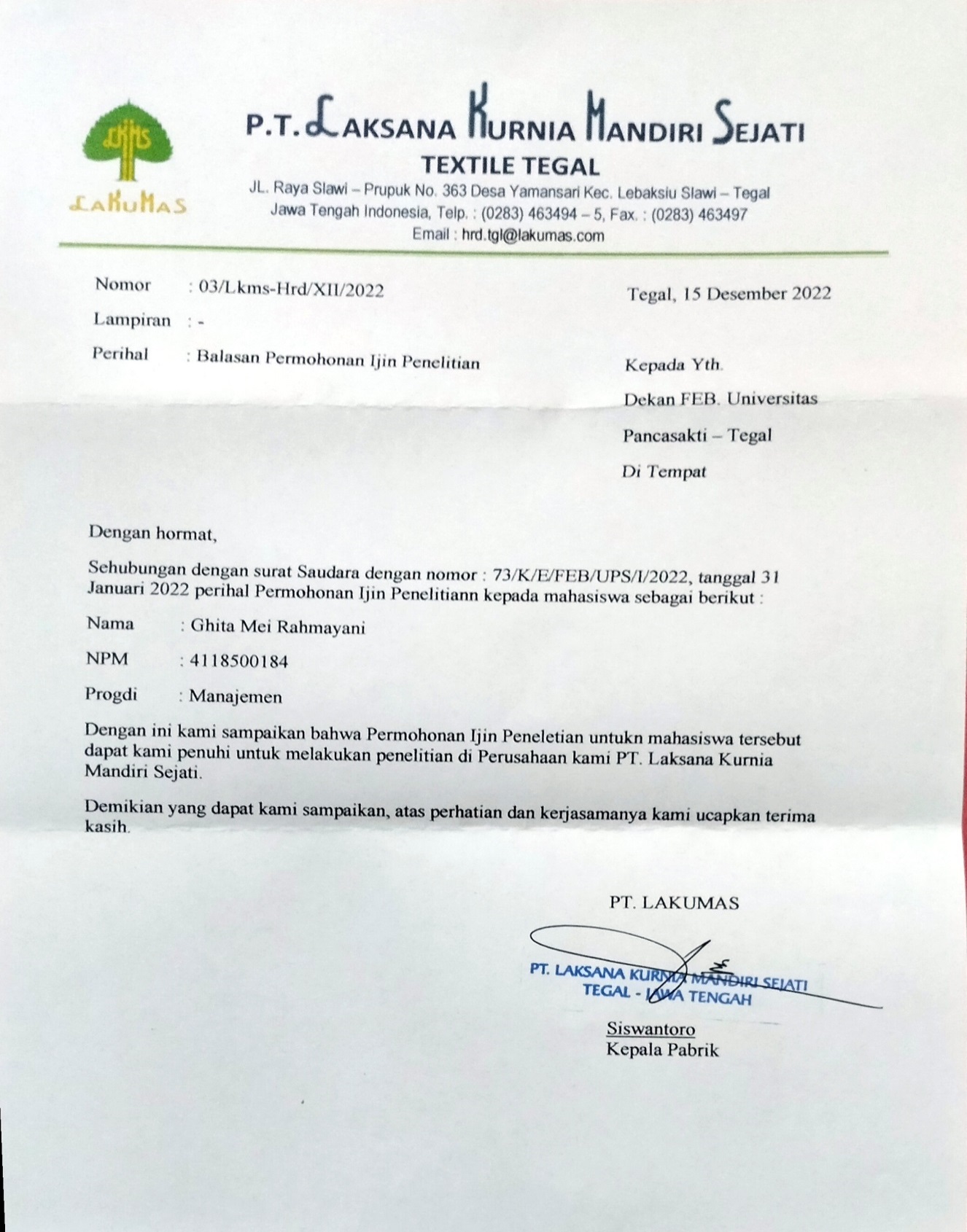 Lampiran 2 Lembar KuesionerKuesioner PenelitianKepada Yth:Bapak / Ibu / Saudara / iKaryawan PT Laksana Kurnia Mandiri Sejatidi-      TegalDengan hormat,Saya yang bertanda tangan di bawah ini :Nama 		: Ghita Mei RahmayaniNPM 		: 4118500184Program Studi : ManajemenBermaksud mengadakan penelitian yang berjudul “ Pengaruh Disiplin kerja, Lingkungan kerja dan Budaya organisasi Terhadap Kinerja Karyawan pada PT Laksana Kurnia Mandiri Sejati Tegal ”. Pengumpulan data dalam penelitian ini hanya semata-mata digunakan untuk maksud penyususnan skripsi dan akan dijamin kerahasiaanya.Kesediaan dan kerja sama yang Bapak/Ibu/Saudara/i berikan dalam bentuk informasi yang benar dan lengkap akan sangat mendukung keberhasilan penelitian ini. Selain itu jawaban yang Bapak/Ibu/Saudara/i berikan juga akan merupakan masukan yang sangat berharga bagi saya. Atas kesediaanya menjadi responden saya ucapkan terima kasih. KARAKTERISTIK RESPONDENPETUNTUK PENGISIANMohon dengan hormat dan kesediaan Bapak/Ibu/Sdr untuk mengisi seluruh pernyataan yang ada.Beri tanda (√) pada kolom yang tersedia.DATA RESPONDENJenis Kelamin 		:         Laki-laki      PerempuanPendidikan Terakhir	:         SD/SMP      SMA      DIII/S1Umur			:         18-23 tahun      24-33 tahun      34-43 tahun      >43 tahunMasa Kerja		:         < 1 tahun      1-5 tahun      6-10 tahun      > 11 tahunKETERANGAN JAWABANSangat Setuju (SS)Setuju (S)Netral (N)Tidak Setuju (TS)Sangat Tidak Setuju (STS)KINERJA KARYAWANDISIPLIN KERJALINGKUNGAN KERJABUDAYA ORGANISASILampiran 3 Pernyataan Responden Uji Validitas dan ReabilitasHasil jawaban variabel Kinerja Uji Validitas dan ReabilitasHasil Jawaban Variabel Disiplin Kerja Uji Validitas dan ReabilitasHasil Jawaban Variabel Lingkungan Kerja Uji Validitas dan Reabilitas  Hasil Jawaban Variabel Budaya Organisasi Uji Validitas dan ReabilitasLampiran 4 Jawaban RespondenKinerja Karyawan (Y)Disiplin Kerja (X1)Lingkungan Kerja (X2)Budaya Organisasi (X3)Lampiran 5 Pengolahan Data Interval (MSI)Kinerja Karyawan (Y)Disipin Kerja (X1)Lingkungan Kerja (X2)Budaya Organisasi (X3)Lampiran 6 Uji Validitas Uji Validitas Kinerja (Y)Uji Validitas Disiplin Kerja (X1)Uji Validitas Lingkungan Kerja (X2)Uji Validitas Budaya Organisasi (X3)Lampiran 7 Uji ReabilitasUji Reabilitas Kinerja (Y)Uji Reabilitas Disiplin Kerja (X1)Uji Reabilitas Lingkungan Kerja (X2)Uji Reabilitas Budaya Organisasi (X3)Lampiran 8 Uji Asumsi KlasikUji Normalitas Uji Kolmogorov-Smirnov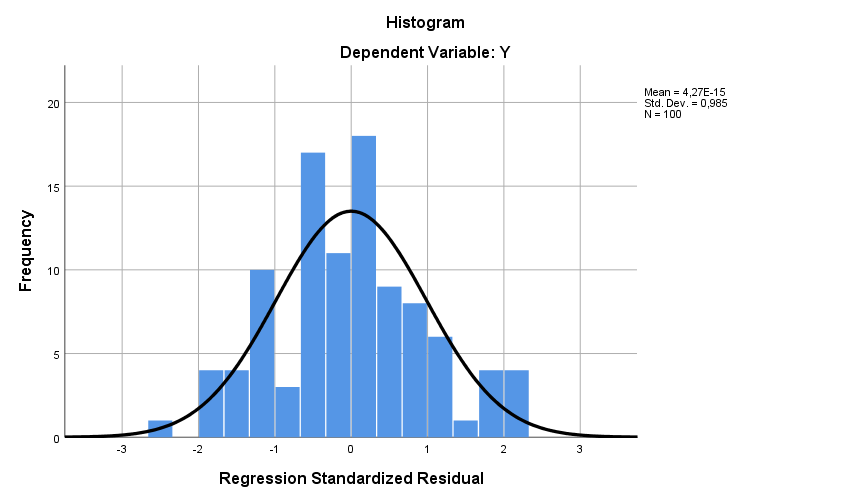 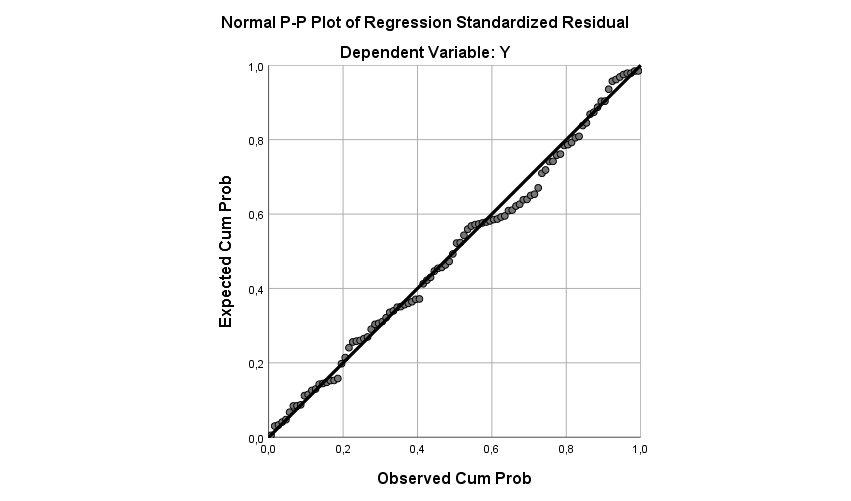 Uji MultikolonieritasUji HeteroKedastisitasLampiran 9 Analisis Regresi Linier BergandaLampiran 10 Uji HipotesisUji t (Uji Parsial)Uji F (Simultan)Lampiran 11 Uji Koefisien Determinasi (R2)Lampiran 12 t Tabel Titik Presentase Distribusi tTitik Presentase Distribusi t (df= 90-100)                    Hormat Saya                 Ghita Mei RahmayaniNOPERNYATAANALTERNATIF PILIHAN JAWABANALTERNATIF PILIHAN JAWABANALTERNATIF PILIHAN JAWABANALTERNATIF PILIHAN JAWABANALTERNATIF PILIHAN JAWABANNOPERNYATAANSTSTSNSSS1Karyawan dapat menyelesaikan pekerjaan dengan teliti.2Karyawan dapat meminimalisi tingkat kesalahan saya dalam pekerjaan.3Karyawan dapat menyelesaikan pekerjaan sesuai standar yang telah ditetapkan perusahaan.4Karyawan mampu mencapai target yang di tetapkan perusahaan.5Karyawan selalu menyelesaikan pekerjaan tepat waktu.6Karyawan tidak pernah menunda pekerjaan.7Karyawan menguasai bidang pekerjaan yang saya kerjakan saat ini. 8Karyawan memiliki ketrampilan yang sangat baik dalam melaksakan pekerjaan saya.NOPERNYATAANALTERNATIF PILIHAN JAWABANALTERNATIF PILIHAN JAWABANALTERNATIF PILIHAN JAWABANALTERNATIF PILIHAN JAWABANALTERNATIF PILIHAN JAWABANNOPERNYATAANSTSTSNSSS1Saya berusaha tidak melanggar peraturan yang berlaku di tempat kerja.2Saya menggunakan pakaian sopan dan rapih sesuai peraturan perusahaan.3Saya tidak pernah absen dari pekerjaan saya tanpa alasan.4Terdapat standar kerja yang jelas di perusahaan.5Saya menjadikan pimpinan sebagai panutan dalam penerapan kedisiplinan di perusahaan.6Saya menyelesaikan tugas yang diberikan dengan baik.7Saya datang tepat waktu agar pekerjaan terselesaikan dengan baik.8Saya selalu memperhatikan standar kerja yang telah ditetapkan.9Saya menjaga tingkah laku sesuai norma yang berlaku.NOPERNYATAANALTERNATIF PILIHAN JAWABANALTERNATIF PILIHAN JAWABANALTERNATIF PILIHAN JAWABANALTERNATIF PILIHAN JAWABANALTERNATIF PILIHAN JAWABANNOPERNYATAANSTSTSNSSS1Penerangan ditempat kerja merata dan sesuai dengan kebutuhan.2Sirkulasi udara di tempat saya bekerja selalu terjaga dengan baik.3Penggunaan warna dinding dan penataan dekorasi diruang kerja sudah sesuai.4Saya selalu menjaga kebersihan lingkungan kerja dengan baik.5Lingkungan kerja yang kondusif dan aman sangat mendukung kelancaran pelaksanaan pekerjaan.6Ruangan yang luas memberikan kemudahkan bagi saya dalam menyelesaikan pekerjaan.7Terjalin keakraban dan hubungan yang baik sesama rekan kerja.8Suhu diruangan kerja sudah cukup baik untuk menunjang aktivitas kerja.NOPERNYATAANALTERNATIF PILIHAN JAWABANALTERNATIF PILIHAN JAWABANALTERNATIF PILIHAN JAWABANALTERNATIF PILIHAN JAWABANALTERNATIF PILIHAN JAWABANNOPERNYATAANSTSTSNSSS1Saya bekerja dengan menekankan pada hasil yang optimal.2Saya dituntut untuk menyelesaikan pekerjaan dengan cepat dan cermat.3Saya berusaha meningkatkan efektifitas cara bekerja guna memmperoleh hasil yang optimal4Perusahan memberikan fasilitas dalam menunjang penyelesaian pekerjaan secara optimal.5Saya mampu mengedepankan visi dan misi.6saya diberi kepercayaan penuh oleh atasan langsung dalam menyelesaikan pekerjaan.7Saya menjalin kerjasama dengan anggota lain untuk meningkatkan hasil terbaik.8Perusahaan memberikan penghargaan kepada saya yang mampu menunjukan prestasi kerja.ResptY.1Y.2Y.3Y.4Y.5Y.6Y.7Y.8TOTAL144444444322544544433335455445436455445544365555445443664343433428744433444308445444443394443344430104443334328115443443330123443433327134443434430144443334328155555555439164344444330174344444431184344444431194443334328204443343328215544443332224444554434232434233324244333333325254454544434264454444433274533345532284454444433294443444431304444454433ResptX 1.1X 1.2X 1.3X 1.4X 1.5X 1.6X 1.7X 1.8X 1.9TOTAL144444444436254445445439345254544437454333444434544453454437644353445436744444444436855345444438944444444436104443344333211444434443341244434453536134434444443514444434444351555554455543164334334343117444444444361844444444436195544444554020444443333322144454544539224434444443523555444444392433333333327254454544443826543554454392755543454540285455544544129444344444353044444444436ResptX2.1X2.2 X2.3X2.4X2.5X2.6X2.7X2.8TOTAL144444444322444544433234545445233433345442285444444443263334444429743345343298544555543793334444328103335335328114443344127124224444226133334444227145544545436153323443325164444444230174445555537184444434431193344444430205545545437214444434431224434454432233333433224244334454532255534544535263334443226274444545434284244443227294444343228304444443431ResptX3.1X3.2X3.3X3.4X3.5X3.6X3.7X3.8TOTAL144453455342344434443034455444434444433333275555443433363345334530744434343298444343432994443345330103442333224113343343225124443344430134445344230144442334226155455555438164443343227174434434228185544445536195443334430204443444229214454434331224444444432234443444330243333343325254445454535264445544535273333334426285445544536294543444230304343444329ResptY.1Y.2Y.3Y.4Y.5Y.6Y.7Y.8TOTAL1444444443225445444333354554454364554455443655554454436643434334287444334443084454444433944433444301044433343281154434433301234434333271344434344301444433343281555555554391643444443301743444444311843444444311944433343282044433433282155444433322244445544342324342333242443333333252544545444342644544444332745333455322844544444332944434444313044444544333144445444333254454454353355555455393455554545383533444335293644433445313744444534323854434434313955544355364055443335324145434444324235435433304345543455354455554554384554435534334644345434314743343433274833554454334944544445345054533445335154455534355233454434305333543445315443445443315545545354355633444534305733545434315853344543315953344334296034434454316133343344276255555434366355434543336445344554346533334343266653343323266755443245326855324355326953433542297035345433307145344554347235345553337353453455347444443325297545454545367644443354317745343544327835345423297945345544348054434453328143553254318245443323288355444333318444334554328533445252288645344344318723354444298843344255308954433445329053344443309133445233279244255533319355443324309444553455359533444243279634432444289743555444349834455444339944533425301005545353535ResptX 1.1X 1.2X 1.3X 1.4X 1.5X 1.6X 1.7X 1.8X 1.9TOTAL14444444443625444544543934525454443745433344443454445345443764435344543674444444443685534544443894444444443610444334433321144443444334124443445353613443444444351444443444435155555445554316433433434311744444444436184444444443619554444455402044444333332214445454453922443444444352355544444439243333333332725445454444382654355445439275554345454028545554454412944434444435304444444443631555444545413255544554542335545554554334555455554433544344544436364443355453737554455544413855454545542394554333553740445443345364145534444437424454354453843454544543384443444354536454443545443746554454445404753343434534485345544453949544544344375055543454439515454454454052354244332305333434334431544345433443455333344454335644335433534573343335543358434334343315943433444433605454545454161445453443366254545445339634444534443664545433445376554545454541663444355343567544445335376834332445331693433445323170343344543337134543445234725454323333273443423445337454545433336754444455343776533454333337743325445434784453345523579553344543368034433545334815544443443782333333443298355455533338845444433353585545434444378633333344430874445533543788554433444368933442554434905454333333391533254444349244445333434935454533543894434355544379533344525534964443345343497344555444389853445332433995454535443910033345453333ResptX2.1X2.2 X2.3X2.4X2.5X2.6X2.7X2.8TOTAL1444444443224445444332345454452334333454422854444444432633344444297433453432985445555437933344443281033353353281144433441271242244442261333344442271455445454361533234433251644444442301744455555371844444344311933444444302055455454372144444344312244344544322333334332242443344545322555345445352633344432262744445454342842444432272944443432283044444434313144545433323254555552363355355453353443343333263545444354333644445553343745454453343844334455323943553433304043344432274155443453334254444544344355445344344455454345354554434352304644354353314743554334314833355444314935353553325044453442305154545334335233434423265334333443275455445445365544433335295655454344345743444344305835434545335943444344306045444544346135434544326234333454296345343344306435455445356533333333246634333434276735434444316844444444326934333243257043444344307155344544347233554433307343453454327433454334297533234445287634343344287734534345317843335354307955443344328034344545328134344544318244444444328344344353308434334354298553553444338653445543338733343543288835435344318955533432309044344444319154444323299234343354299333334332249444543453329534334532279654334243289744444443319855434323299934344354301003333454429ResptX3.1X3.2X3.3X3.4X3.5X3.6X3.7X3.8TOTAL1444534553423444344430344554444344444333332755554434333633453345307444343432984443434329944433453301034423332241133433432251244433444301344453442301444423342261554555554381644433432271744344342281855444455361954433344302044434442292144544343312244444444322344434443302433333433252544454545352644455445352733333344262854455445362945434442303043434443293155545443353244545432313355554553373454554552353544444552323644435443313734445434313843454354323942555353324045545535364134344453304255544433334334443544314434335543304555443444334654354342304754444344324844455335334954333445315034455344325134333453285244453455345334443444305444554444345544433333275655544343335733453345305844434343295944434343296044433453306134423332246233433432256344433444306444453442306544423342266654555554386744433432276844344342286955444455367054433344307144434442297244544343317344444444327444434443307533333433257644454545357744455445357833333344267954455445368045434442308143434443298255545443358344545432318455554553378554554552358644444552328744435443318834445434318943454354329042555353329145545535369234344453309355544433339434443544319534335543309655443444339754354342309854444344329944455335331005433344531Y.1Y.2Y.3Y.4Y.5Y.6Y.7Y.8Total 3,2732,1633,6793,7873,5283,0663,1053,54226,1444,5382,1633,6795,0653,5283,0663,1052,35227,4964,5382,1634,9855,0653,5283,0664,3063,54231,1934,5383,3403,6793,7874,7414,3063,1053,54231,0394,5383,3404,9853,7873,5284,3063,1053,54231,1333,2731,0003,6792,5383,5282,0152,0683,54221,6433,2732,1633,6792,5382,3713,0663,1053,54223,7383,2732,1634,9853,7873,5283,0663,1053,54227,4503,2732,1633,6792,5382,3713,0663,1053,54223,7383,2732,1633,6792,5382,3712,0153,1052,35221,4964,5382,1633,6792,5383,5283,0662,0682,35223,9322,1592,1633,6792,5383,5282,0152,0682,35220,5013,2732,1633,6792,5383,5282,0153,1053,54223,8433,2732,1633,6792,5382,3712,0153,1052,35221,4964,5383,3404,9855,0654,7414,3064,3063,54234,8243,2731,0003,6793,7873,5283,0663,1052,35223,7913,2731,0003,6793,7873,5283,0663,1053,54224,9813,2731,0003,6793,7873,5283,0663,1053,54224,9813,2732,1633,6792,5382,3712,0153,1052,35221,4963,2732,1633,6792,5382,3713,0662,0682,35221,5104,5383,3403,6793,7873,5283,0662,0682,35226,3593,2732,1633,6793,7874,7414,3063,1053,54228,5971,0002,1632,4293,7871,0002,0152,0682,35216,8153,2731,0002,4292,5382,3712,0152,0682,35218,0473,2732,1634,9853,7874,7413,0663,1053,54228,6643,2732,1634,9853,7873,5283,0663,1053,54227,4503,2733,3402,4292,5382,3713,0664,3064,79326,1173,2732,1634,9853,7873,5283,0663,1053,54227,4503,2732,1633,6792,5383,5283,0663,1053,54224,8943,2732,1633,6793,7873,5284,3063,1053,54227,3833,2732,1633,6793,7874,7413,0663,1053,54227,3574,5382,1633,6795,0653,5283,0664,3063,54229,8874,5383,3404,9855,0654,7413,0664,3064,79334,8354,5383,3404,9855,0653,5284,3063,1054,79333,6612,1591,0003,6793,7873,5282,0152,0684,79323,0293,2732,1633,6792,5382,3713,0663,1054,79324,9893,2732,1633,6793,7873,5284,3062,0683,54226,3464,5382,1633,6792,5383,5283,0662,0683,54225,1224,5383,3404,9853,7873,5282,0154,3064,79331,2934,5383,3403,6793,7872,3712,0152,0684,79326,5933,2733,3403,6792,5383,5283,0663,1053,54226,0722,1593,3403,6792,5384,7413,0662,0682,35223,9433,2733,3404,9853,7872,3713,0664,3064,79329,9234,5383,3404,9855,0653,5284,3064,3063,54233,6104,5382,1633,6792,5384,7414,3062,0683,54227,5753,2732,1632,4293,7874,7413,0662,0683,54225,0703,2731,0002,4293,7872,3713,0662,0682,35220,3482,1591,0004,9855,0653,5283,0664,3063,54227,6513,2732,1634,9853,7873,5283,0663,1054,79328,7014,5382,1634,9852,5382,3713,0663,1054,79327,5604,5382,1633,6795,0654,7414,3062,0683,54230,1022,1591,0003,6795,0653,5283,0662,0683,54224,1072,1591,0004,9853,7872,3713,0663,1054,79325,2683,2731,0003,6793,7874,7413,0663,1052,35225,0043,2733,3404,9853,7874,7412,0154,3063,54229,9902,1591,0003,6793,7873,5284,3062,0683,54224,0692,1591,0004,9853,7874,7413,0662,0683,54225,3494,5381,0002,4293,7873,5284,3063,1052,35225,0464,5381,0002,4293,7873,5282,0152,0683,54222,9092,1592,1633,6792,5383,5283,0664,3063,54224,9802,1591,0002,4293,7872,3712,0153,1053,54220,4104,5383,3404,9855,0654,7413,0662,0683,54231,3474,5383,3403,6792,5383,5284,3063,1052,35227,3863,2733,3402,4293,7873,5284,3064,3063,54228,5122,1591,0002,4292,5383,5282,0153,1052,35219,1264,5381,0002,4293,7872,3712,0151,0002,35219,4944,5383,3403,6793,7872,3711,0003,1054,79326,6154,5383,3402,4291,0003,5282,0154,3064,79325,9504,5381,0003,6792,5382,3714,3063,1051,00022,5372,1593,3402,4293,7874,7413,0662,0682,35223,9433,2733,3402,4293,7873,5284,3064,3063,54228,5122,1593,3402,4293,7874,7414,3064,3062,35227,4204,5381,0003,6795,0652,3713,0664,3064,79328,8183,2732,1633,6793,7872,3712,0151,0004,79323,0823,2733,3403,6795,0653,5284,3063,1054,79331,0893,2732,1633,6793,7872,3712,0154,3063,54225,1373,2733,3402,4293,7872,3714,3063,1053,54226,1552,1593,3402,4293,7874,7413,0661,0002,35222,8753,2733,3402,4293,7874,7414,3063,1053,54228,5254,5382,1633,6792,5383,5283,0664,3062,35226,1693,2731,0004,9855,0652,3711,0004,3063,54225,5433,2733,3403,6793,7872,3712,0151,0002,35221,8184,5383,3403,6793,7873,5282,0152,0682,35225,3083,2732,1632,4292,5383,5284,3064,3063,54226,0852,1591,0003,6793,7874,7411,0004,3061,00021,6723,2733,3402,4293,7873,5282,0153,1053,54225,0211,0001,0002,4295,0653,5283,0663,1053,54222,7363,2731,0002,4293,7873,5281,0004,3064,79324,1174,5382,1633,6792,5382,3713,0663,1054,79326,2544,5381,0002,4293,7873,5283,0663,1052,35223,8062,1591,0003,6793,7874,7411,0002,0682,35220,7863,2732,1631,0005,0654,7414,3062,0682,35224,9684,5383,3403,6793,7872,3712,0151,0003,54224,2743,2732,1634,9855,0652,3713,0664,3064,79330,0232,1591,0003,6793,7873,5281,0003,1052,35220,6102,1592,1633,6792,5381,0003,0663,1053,54221,2523,2731,0004,9855,0654,7413,0663,1053,54228,7782,1592,1633,6795,0654,7413,0663,1053,54227,5203,2732,1634,9852,5382,3713,0661,0004,79324,1904,5383,3403,6795,0652,3714,3062,0684,79330,161X 1.1X 1.2X 1.3X 1.4X 1.5X 1.6X 1.7X 1.8X 1.9Total 2,1792,3593,6383,4213,2943,7203,6253,6653,11429,0153,4542,3593,6383,4214,4273,7203,6255,0383,11432,7962,1793,7181,0004,7893,2945,0653,6253,6653,11430,4493,4542,3592,4522,1742,2703,7203,6253,6653,11426,8332,1792,3593,6384,7892,2703,7204,8903,6653,11430,6232,1792,3592,4524,7892,2703,7203,6255,0383,11429,5442,1792,3593,6383,4213,2943,7203,6253,6653,11429,0153,4543,7182,4523,4214,4273,7203,6253,6653,11431,5972,1792,3593,6383,4213,2943,7203,6253,6653,11429,0152,1792,3593,6382,1742,2703,7203,6252,3572,01024,3312,1792,3593,6383,4212,2703,7203,6253,6652,01026,8872,1792,3593,6382,1743,2943,7204,8902,3574,40229,0132,1792,3592,4523,4213,2943,7203,6253,6653,11427,8292,1792,3593,6383,4212,2703,7203,6253,6653,11427,9913,4543,7184,8904,7893,2943,7204,8905,0384,40238,1952,1791,0002,4523,4212,2702,4293,6252,3573,11422,8472,1792,3593,6383,4213,2943,7203,6253,6653,11429,0152,1792,3593,6383,4213,2943,7203,6253,6653,11429,0153,4543,7183,6383,4213,2943,7203,6255,0384,40234,3112,1792,3593,6383,4213,2942,4292,4292,3572,01024,1172,1792,3593,6384,7893,2945,0653,6253,6654,40233,0152,1792,3592,4523,4213,2943,7203,6253,6653,11427,8293,4543,7184,8903,4213,2943,7203,6253,6653,11432,9021,0001,0002,4522,1742,2702,4292,4292,3572,01018,1222,1792,3594,8903,4214,4273,7203,6253,6653,11431,3993,4542,3592,4524,7894,4273,7203,6255,0383,11432,9783,4543,7184,8903,4212,2703,7204,8903,6654,40234,4313,4542,3594,8904,7894,4273,7203,6255,0383,11435,4152,1792,3593,6382,1743,2943,7203,6253,6653,11427,7682,1792,3593,6383,4213,2943,7203,6253,6653,11429,0153,4543,7184,8903,4213,2943,7204,8903,6654,40235,4553,4543,7184,8903,4213,2945,0654,8903,6654,40236,8003,4543,7183,6384,7894,4275,0653,6255,0384,40238,1563,4543,7184,8903,4214,4275,0654,8905,0383,11438,0172,1792,3592,4523,4213,2945,0653,6253,6653,11429,1742,1792,3593,6382,1742,2705,0654,8903,6654,40230,6413,4543,7183,6383,4214,4275,0654,8903,6653,11435,3933,4543,7183,6384,7893,2945,0653,6255,0384,40237,0232,1793,7184,8903,4212,2702,4292,4295,0384,40230,7762,1792,3594,8903,4213,2942,4292,4293,6654,40229,0682,1793,7184,8902,1743,2943,7203,6253,6653,11430,3792,1792,3594,8903,4212,2705,0653,6253,6654,40231,8752,1793,7183,6384,7893,2943,7204,8903,6652,01031,9032,1791,0003,6383,4213,2942,4294,8903,6654,40228,9192,1792,3593,6382,1744,4273,7204,8903,6653,11430,1663,4543,7183,6383,4214,4273,7203,6253,6654,40234,0723,4541,0002,4523,4212,2703,7202,4293,6654,40226,8143,4541,0003,6384,7894,4273,7203,6253,6654,40232,7213,4542,3593,6384,7893,2943,7202,4293,6653,11430,4633,4543,7184,8903,4212,2703,7204,8903,6653,11433,1433,4542,3594,8903,4213,2945,0653,6253,6654,40234,1751,0003,7183,6381,0003,2943,7202,4292,3571,00022,1581,0001,0003,6382,1743,2942,4292,4293,6653,11422,7442,1791,0003,6384,7893,2942,4292,4293,6653,11426,5381,0001,0002,4522,1743,2943,7203,6255,0383,11425,4172,1792,3592,4522,1744,4273,7202,4292,3574,40226,4991,0001,0003,6382,1742,2702,4294,8905,0383,11425,5522,1791,0003,6382,1742,2703,7202,4293,6652,01023,0852,1791,0003,6382,1742,2703,7203,6253,6653,11425,3853,4542,3594,8903,4214,4273,7204,8903,6654,40235,2282,1792,3594,8903,4214,4272,4293,6253,6652,01029,0053,4542,3594,8903,4214,4273,7203,6255,0382,01032,9442,1792,3593,6383,4214,4272,4293,6253,6653,11428,8573,4542,3594,8903,4212,2702,4293,6253,6654,40230,5153,4542,3594,8903,4214,4273,7204,8903,6654,40235,2281,0002,3593,6383,4212,2705,0654,8902,3573,11428,1143,4542,3593,6383,4213,2945,0652,4292,3574,40230,4211,0002,3592,4522,1741,0003,7203,6255,0382,01023,3771,0002,3592,4522,1743,2943,7204,8902,3571,00023,2461,0002,3592,4522,1743,2943,7204,8903,6652,01025,5641,0002,3594,8903,4212,2703,7203,6255,0381,00027,3223,4542,3594,8903,4212,2701,0002,4292,3572,01024,1902,1792,3592,4523,4211,0002,4293,6253,6654,40225,5323,4542,3594,8903,4214,4273,7202,4292,3572,01029,0682,1792,3593,6383,4213,2945,0654,8902,3573,11430,3173,4541,0002,4523,4214,4273,7202,4292,3572,01025,2722,1791,0002,4521,0004,4273,7203,6255,0383,11426,5542,1792,3594,8902,1742,2703,7204,8905,0381,00028,5183,4543,7182,4522,1743,2943,7204,8903,6652,01029,3781,0002,3593,6382,1742,2705,0653,6255,0382,01027,1783,4543,7183,6383,4213,2943,7202,4293,6653,11430,4551,0001,0002,4522,1742,2702,4293,6253,6652,01020,6253,4543,7183,6384,7894,4275,0652,4292,3572,01031,8893,4542,3593,6383,4213,2942,4292,4292,3574,40227,7853,4542,3594,8903,4212,2703,7203,6253,6653,11430,5181,0001,0002,4522,1742,2702,4293,6253,6653,11421,7292,1792,3593,6384,7894,4272,4292,4295,0383,11430,4023,4543,7183,6383,4212,2702,4293,6253,6653,11429,3351,0001,0003,6383,4211,0005,0654,8903,6653,11426,7933,4542,3594,8903,4212,2702,4292,4292,3572,01025,6203,4541,0002,4521,0004,4273,7203,6253,6653,11426,4582,1792,3593,6383,4214,4272,4292,4292,3573,11426,3543,4542,3594,8903,4214,4272,4292,4295,0383,11431,5612,1791,0003,6382,1744,4275,0654,8903,6653,11430,1521,0001,0002,4523,4213,2945,0651,0005,0384,40226,6722,1792,3593,6382,1742,2703,7204,8902,3573,11426,7001,0002,3593,6384,7894,4275,0653,6253,6653,11431,6823,4541,0003,6383,4214,4272,4292,4291,0003,11424,9143,4542,3594,8903,4214,4272,4294,8903,6653,11432,6491,0001,0002,4523,4214,4273,7204,8902,3572,01025,278X2.1X2.2 X2.3X2.4X2.5X2.6X2.7X2.8Total 2,2253,5403,7172,3022,3623,6513,2414,10725,1442,2253,5403,7173,5932,3623,6513,2413,14225,4702,2254,7163,7173,5932,3623,6514,5392,25027,0531,0002,4092,4402,3023,7203,6513,2412,25021,0132,2253,5403,7172,3022,3623,6513,2414,10725,1441,0002,4092,4402,3022,3623,6513,2414,10721,5112,2252,4092,4402,3023,7202,4453,2413,14221,9243,3853,5403,7173,5933,7204,8794,5394,10731,4801,0002,4092,4402,3022,3623,6513,2413,14220,5461,0002,4092,4403,5931,0002,4454,5393,14220,5692,2253,5403,7171,0001,0003,6513,2411,00019,3742,2251,0001,0002,3022,3623,6513,2412,25018,0301,0002,4092,4402,3022,3623,6513,2412,25019,6553,3854,7163,7172,3023,7203,6514,5394,10730,1371,0002,4091,0001,0002,3623,6512,0903,14216,6532,2253,5403,7172,3022,3623,6513,2412,25023,2872,2253,5403,7173,5933,7204,8794,5395,33231,5452,2253,5403,7172,3022,3622,4453,2414,10723,9391,0002,4093,7172,3022,3623,6513,2414,10722,7883,3854,7163,7173,5933,7203,6514,5394,10731,4282,2253,5403,7172,3022,3622,4453,2414,10723,9392,2253,5402,4402,3022,3624,8793,2414,10725,0961,0002,4092,4401,0002,3622,4452,0902,25015,9962,2252,4092,4402,3022,3624,8793,2415,33225,1903,3854,7162,4402,3023,7203,6513,2415,33228,7871,0002,4092,4402,3022,3623,6512,0902,25018,5042,2253,5403,7172,3023,7203,6514,5394,10727,8012,2251,0003,7172,3022,3623,6512,0902,25019,5962,2253,5403,7172,3021,0003,6512,0902,25020,7752,2253,5403,7172,3022,3623,6512,0904,10723,9932,2253,5405,0232,3023,7203,6512,0903,14225,6923,3853,5405,0233,5933,7204,8794,5392,25030,9303,3854,7162,4403,5933,7203,6514,5393,14229,1862,2252,4092,4402,3021,0002,4452,0903,14218,0532,2254,7163,7172,3022,3622,4454,5394,10726,4132,2253,5403,7172,3023,7204,8794,5393,14228,0632,2254,7163,7173,5932,3623,6514,5393,14227,9452,2253,5402,4401,0002,3623,6514,5395,33225,0892,2252,4095,0233,5931,0003,6512,0903,14223,1332,2252,4092,4402,3022,3623,6512,0902,25019,7293,3854,7163,7172,3021,0003,6514,5393,14226,4523,3853,5403,7172,3022,3624,8793,2414,10727,5323,3854,7163,7172,3023,7202,4453,2414,10727,6333,3854,7163,7173,5932,3622,4453,2415,33228,7923,3853,5403,7171,0002,3622,4454,5392,25023,2382,2253,5402,4403,5932,3622,4454,5393,14224,2872,2252,4095,0233,5932,3622,4452,0904,10724,2541,0002,4092,4403,5933,7203,6513,2414,10724,1611,0004,7162,4403,5931,0004,8794,5393,14225,3092,2253,5403,7173,5931,0003,6513,2412,25023,2173,3853,5405,0232,3023,7202,4452,0904,10726,6121,0002,4093,7171,0002,3623,6511,0003,14218,2801,0003,5402,4401,0001,0003,6513,2413,14219,0143,3854,7163,7172,3023,7203,6513,2415,33230,0642,2253,5403,7171,0001,0002,4452,0905,33221,3493,3854,7163,7173,5932,3622,4453,2414,10727,5662,2252,4093,7172,3022,3622,4453,2414,10722,8071,0004,7163,7171,0002,3624,8793,2415,33226,2472,2252,4093,7172,3022,3622,4453,2414,10722,8072,2254,7163,7172,3022,3624,8793,2414,10727,5481,0004,7163,7171,0002,3624,8793,2414,10725,0211,0003,5402,4401,0001,0003,6514,5394,10721,2772,2254,7162,4402,3021,0002,4453,2414,10722,4761,0004,7163,7173,5933,7203,6513,2415,33228,9701,0002,4092,4401,0001,0002,4452,0903,14215,5261,0003,5402,4401,0001,0003,6512,0904,10718,8281,0004,7163,7171,0002,3623,6513,2414,10723,7932,2253,5403,7172,3022,3623,6513,2414,10725,1441,0003,5402,4401,0001,0001,0003,2413,14216,3632,2252,4093,7172,3022,3622,4453,2414,10722,8073,3854,7162,4402,3022,3624,8793,2414,10727,4321,0002,4095,0233,5932,3623,6512,0903,14223,2692,2252,4093,7173,5931,0003,6514,5394,10725,2411,0002,4093,7173,5932,3622,4452,0904,10721,7231,0002,4091,0001,0002,3623,6513,2415,33219,9941,0003,5402,4402,3021,0002,4453,2414,10720,0751,0003,5405,0231,0002,3622,4453,2415,33223,9432,2252,4092,4401,0003,7202,4454,5394,10722,8853,3854,7163,7172,3021,0002,4453,2414,10724,9131,0003,5402,4402,3022,3624,8793,2415,33225,0961,0003,5402,4402,3022,3624,8793,2414,10723,8712,2253,5403,7172,3022,3623,6513,2414,10725,1442,2253,5402,4402,3022,3622,4454,5393,14222,9951,0003,5402,4401,0002,3622,4454,5394,10721,4343,3852,4095,0233,5931,0003,6513,2414,10726,4093,3852,4093,7172,3023,7204,8793,2413,14226,7941,0002,4092,4402,3021,0004,8793,2413,14220,4121,0004,7163,7171,0003,7202,4453,2414,10723,9463,3854,7165,0231,0001,0003,6512,0902,25023,1152,2253,5402,4402,3022,3623,6513,2414,10723,8683,3853,5403,7172,3022,3622,4451,0003,14221,8931,0003,5402,4402,3021,0002,4454,5394,10721,3741,0002,4092,4401,0002,3622,4452,0902,25015,9962,2253,5405,0232,3021,0003,6514,5393,14225,4221,0003,5402,4401,0002,3624,8792,0902,25019,5613,3853,5402,4401,0002,3621,0003,2413,14220,1102,2253,5403,7172,3022,3623,6513,2413,14224,1793,3854,7163,7171,0002,3622,4451,0003,14221,7671,0003,5402,4402,3022,3622,4454,5394,10722,7351,0002,4092,4401,0002,3624,8793,2414,10721,437X3.1X3.2X3.3X3.4X3.5X3.6X3.7X3.8Total 2,2923,3912,4544,3351,0002,3303,7723,75323,3281,0003,3912,4543,2841,0002,3302,3862,81718,6632,2923,3913,9004,3352,2172,3302,3862,81723,6682,2923,3912,4542,3041,0001,0001,0002,04715,4893,5934,9423,9003,2842,2171,0002,3862,04723,3691,0001,9702,4544,3351,0001,0002,3863,75317,8982,2923,3912,4542,3042,2171,0002,3862,04718,0922,2923,3912,4542,3042,2171,0002,3862,04718,0922,2923,3912,4542,3041,0002,3303,7722,04719,5911,0003,3912,4541,0001,0001,0001,0001,00011,8461,0001,9702,4542,3041,0002,3301,0001,00013,0592,2923,3912,4542,3041,0002,3302,3862,81718,9752,2923,3912,4544,3351,0002,3302,3861,00019,1882,2923,3912,4541,0001,0001,0002,3861,00014,5233,5933,3913,9004,3353,3783,6183,7722,81728,8052,2923,3912,4542,3041,0002,3301,0001,00015,7722,2923,3911,0003,2842,2171,0002,3861,00016,5693,5934,9422,4543,2842,2172,3303,7723,75326,3463,5933,3912,4542,3041,0001,0002,3862,81718,9462,2923,3912,4542,3042,2172,3302,3861,00018,3752,2923,3913,9003,2842,2171,0002,3862,04720,5172,2923,3912,4543,2842,2172,3302,3862,81721,1712,2923,3912,4542,3042,2172,3302,3862,04719,4221,0001,9701,0002,3041,0002,3301,0002,04712,6512,2923,3912,4544,3352,2173,6182,3863,75324,4462,2923,3912,4544,3353,3782,3302,3863,75324,3201,0001,9701,0002,3041,0001,0002,3862,81713,4773,5933,3912,4544,3353,3782,3302,3863,75325,6222,2924,9422,4542,3042,2172,3302,3861,00019,9252,2921,9702,4542,3042,2172,3302,3862,04718,0003,5934,9423,9003,2843,3782,3302,3862,04725,8612,2923,3913,9003,2843,3782,3301,0001,00020,5763,5934,9423,9004,3352,2173,6183,7722,04728,4253,5933,3913,9004,3352,2173,6183,7721,00025,8272,2923,3912,4543,2842,2173,6183,7721,00022,0282,2923,3912,4542,3043,3782,3302,3862,04720,5831,0003,3912,4543,2843,3782,3301,0002,81719,6552,2921,9702,4544,3352,2171,0003,7722,81720,8572,2921,0003,9004,3353,3781,0003,7722,04721,7242,2924,9423,9003,2843,3783,6181,0003,75326,1671,0003,3911,0003,2842,2172,3303,7722,04719,0423,5934,9423,9003,2842,2172,3301,0002,04723,3141,0003,3912,4543,2841,0003,6182,3862,81719,9501,0003,3911,0002,3043,3783,6182,3862,04719,1253,5934,9422,4543,2841,0002,3302,3862,81722,8063,5933,3911,0004,3352,2171,0002,3861,00018,9223,5933,3912,4543,2842,2171,0002,3862,81721,1432,2923,3912,4544,3353,3781,0001,0003,75321,6043,5933,3911,0002,3041,0002,3302,3863,75319,7581,0003,3912,4544,3353,3781,0002,3862,81720,7621,0003,3911,0002,3041,0002,3303,7722,04716,8452,2923,3912,4544,3351,0002,3303,7723,75323,3281,0003,3912,4543,2841,0002,3302,3862,81718,6632,2923,3913,9004,3352,2172,3302,3862,81723,6682,2923,3912,4542,3041,0001,0001,0002,04715,4893,5934,9423,9003,2842,2171,0002,3862,04723,3691,0001,9702,4544,3351,0001,0002,3863,75317,8982,2923,3912,4542,3042,2171,0002,3862,04718,0922,2923,3912,4542,3042,2171,0002,3862,04718,0922,2923,3912,4542,3041,0002,3303,7722,04719,5911,0003,3912,4541,0001,0001,0001,0001,00011,8461,0001,9702,4542,3041,0002,3301,0001,00013,0592,2923,3912,4542,3041,0002,3302,3862,81718,9752,2923,3912,4544,3351,0002,3302,3861,00019,1882,2923,3912,4541,0001,0001,0002,3861,00014,5233,5933,3913,9004,3353,3783,6183,7722,81728,8052,2923,3912,4542,3041,0002,3301,0001,00015,7722,2923,3911,0003,2842,2171,0002,3861,00016,5693,5934,9422,4543,2842,2172,3303,7723,75326,3463,5933,3912,4542,3041,0001,0002,3862,81718,9462,2923,3912,4542,3042,2172,3302,3861,00018,3752,2923,3913,9003,2842,2171,0002,3862,04720,5172,2923,3912,4543,2842,2172,3302,3862,81721,1712,2923,3912,4542,3042,2172,3302,3862,04719,4221,0001,9701,0002,3041,0002,3301,0002,04712,6512,2923,3912,4544,3352,2173,6182,3863,75324,4462,2923,3912,4544,3353,3782,3302,3863,75324,3201,0001,9701,0002,3041,0001,0002,3862,81713,4773,5933,3912,4544,3353,3782,3302,3863,75325,6222,2924,9422,4542,3042,2172,3302,3861,00019,9252,2921,9702,4542,3042,2172,3302,3862,04718,0003,5934,9423,9003,2843,3782,3302,3862,04725,8612,2923,3913,9003,2843,3782,3301,0001,00020,5763,5934,9423,9004,3352,2173,6183,7722,04728,4253,5933,3913,9004,3352,2173,6183,7721,00025,8272,2923,3912,4543,2842,2173,6183,7721,00022,0282,2923,3912,4542,3043,3782,3302,3862,04720,5831,0003,3912,4543,2843,3782,3301,0002,81719,6552,2921,9702,4544,3352,2171,0003,7722,81720,8572,2921,0003,9004,3353,3781,0003,7722,04721,7242,2924,9423,9003,2843,3783,6181,0003,75326,1671,0003,3911,0003,2842,2172,3303,7722,04719,0423,5934,9423,9003,2842,2172,3301,0002,04723,3141,0003,3912,4543,2841,0003,6182,3862,81719,9501,0003,3911,0002,3043,3783,6182,3862,04719,1253,5934,9422,4543,2841,0002,3302,3862,81722,8063,5933,3911,0004,3352,2171,0002,3861,00018,9223,5933,3912,4543,2842,2171,0002,3862,81721,1432,2923,3912,4544,3353,3781,0001,0003,75321,6043,5933,3911,0002,3041,0002,3302,3863,75319,758CorrelationsCorrelationsCorrelationsCorrelationsCorrelationsCorrelationsCorrelationsCorrelationsCorrelationsCorrelationsCorrelationsY1Y2Y3Y4Y5Y6Y7Y8TotalY1Pearson Correlation1,374*,427*,364,529**,575**,344,146,697**Y1Sig. (2-tailed),050,024,057,004,001,073,460,000Y1N282828282828282828Y2Pearson Correlation,374*1,206,182,165,468*,309,218,525**Y2Sig. (2-tailed),050,293,355,402,012,110,265,004Y2N282828282828282828Y3Pearson Correlation,427*,2061,495**,582**,440*,379*,272,695**Y3Sig. (2-tailed),024,293,007,001,019,047,161,000Y3N282828282828282828Y4Pearson Correlation,364,182,495**1,530**,571**,441*,177,699**Y4Sig. (2-tailed),057,355,007,004,002,019,368,000Y4N282828282828282828Y5Pearson Correlation,529**,165,582**,530**1,628**,267,346,759**Y5Sig. (2-tailed),004,402,001,004,000,170,071,000Y5N282828282828282828Y6Pearson Correlation,575**,468*,440*,571**,628**1,427*,466*,842**Y6Sig. (2-tailed),001,012,019,002,000,024,012,000Y6N282828282828282828Y7Pearson Correlation,344,309,379*,441*,267,427*1,625**,674**Y7Sig. (2-tailed),073,110,047,019,170,024,000,000Y7N282828282828282828Y8Pearson Correlation,146,218,272,177,346,466*,625**1,573**Y8Sig. (2-tailed),460,265,161,368,071,012,000,001Y8N282828282828282828TotalPearson Correlation,697**,525**,695**,699**,759**,842**,674**,573**1TotalSig. (2-tailed),000,004,000,000,000,000,000,001TotalN282828282828282828*. Correlation is significant at the 0.05 level (2-tailed).*. Correlation is significant at the 0.05 level (2-tailed).*. Correlation is significant at the 0.05 level (2-tailed).*. Correlation is significant at the 0.05 level (2-tailed).*. Correlation is significant at the 0.05 level (2-tailed).*. Correlation is significant at the 0.05 level (2-tailed).*. Correlation is significant at the 0.05 level (2-tailed).*. Correlation is significant at the 0.05 level (2-tailed).*. Correlation is significant at the 0.05 level (2-tailed).*. Correlation is significant at the 0.05 level (2-tailed).*. Correlation is significant at the 0.05 level (2-tailed).**. Correlation is significant at the 0.01 level (2-tailed).**. Correlation is significant at the 0.01 level (2-tailed).**. Correlation is significant at the 0.01 level (2-tailed).**. Correlation is significant at the 0.01 level (2-tailed).**. Correlation is significant at the 0.01 level (2-tailed).**. Correlation is significant at the 0.01 level (2-tailed).**. Correlation is significant at the 0.01 level (2-tailed).**. Correlation is significant at the 0.01 level (2-tailed).**. Correlation is significant at the 0.01 level (2-tailed).**. Correlation is significant at the 0.01 level (2-tailed).**. Correlation is significant at the 0.01 level (2-tailed).CorrelationsCorrelationsCorrelationsCorrelationsCorrelationsCorrelationsCorrelationsCorrelationsCorrelationsCorrelationsCorrelationsCorrelationsX1X2X3X4X5X6X7X8X9TotalX1Pearson Correlation1,644**,296,255,395*,203,363*,617**,445*,738**X1Sig. (2-tailed),000,113,173,031,283,049,000,014,000X1N30303030303030303030X2Pearson Correlation,644**1,243,290,253,515**,413*,427*,473**,717**X2Sig. (2-tailed),000,196,120,178,004,023,019,008,000X2N30303030303030303030X3Pearson Correlation,296,2431,024,158-,019,342,163,263,479**X3Sig. (2-tailed),113,196,900,404,922,064,390,160,007X3N30303030303030303030X4Pearson Correlation,255,290,0241,258,399*,224,608**,284,595**X4Sig. (2-tailed),173,120,900,168,029,235,000,128,001X4N30303030303030303030X5Pearson Correlation,395*,253,158,2581,228-,083,422*,194,536**X5Sig. (2-tailed),031,178,404,168,225,665,020,304,002X5N30303030303030303030X6Pearson Correlation,203,515**-,019,399*,2281,383*,411*,455*,577**X6Sig. (2-tailed),283,004,922,029,225,037,024,012,001X6N30303030303030303030X7Pearson Correlation,363*,413*,342,224-,083,383*1,241,680**,583**X7Sig. (2-tailed),049,023,064,235,665,037,199,000,001X7N30303030303030303030X8Pearson Correlation,617**,427*,163,608**,422*,411*,2411,400*,763**X8Sig. (2-tailed),000,019,390,000,020,024,199,029,000X8N30303030303030303030X9Pearson Correlation,445*,473**,263,284,194,455*,680**,400*1,708**X9Sig. (2-tailed),014,008,160,128,304,012,000,029,000X9N30303030303030303030TotalPearson Correlation,738**,717**,479**,595**,536**,577**,583**,763**,708**1TotalSig. (2-tailed),000,000,007,001,002,001,001,000,000TotalN30303030303030303030**. Correlation is significant at the 0.01 level (2-tailed).**. Correlation is significant at the 0.01 level (2-tailed).**. Correlation is significant at the 0.01 level (2-tailed).**. Correlation is significant at the 0.01 level (2-tailed).**. Correlation is significant at the 0.01 level (2-tailed).**. Correlation is significant at the 0.01 level (2-tailed).**. Correlation is significant at the 0.01 level (2-tailed).**. Correlation is significant at the 0.01 level (2-tailed).**. Correlation is significant at the 0.01 level (2-tailed).**. Correlation is significant at the 0.01 level (2-tailed).**. Correlation is significant at the 0.01 level (2-tailed).**. Correlation is significant at the 0.01 level (2-tailed).*. Correlation is significant at the 0.05 level (2-tailed).*. Correlation is significant at the 0.05 level (2-tailed).*. Correlation is significant at the 0.05 level (2-tailed).*. Correlation is significant at the 0.05 level (2-tailed).*. Correlation is significant at the 0.05 level (2-tailed).*. Correlation is significant at the 0.05 level (2-tailed).*. Correlation is significant at the 0.05 level (2-tailed).*. Correlation is significant at the 0.05 level (2-tailed).*. Correlation is significant at the 0.05 level (2-tailed).*. Correlation is significant at the 0.05 level (2-tailed).*. Correlation is significant at the 0.05 level (2-tailed).*. Correlation is significant at the 0.05 level (2-tailed).CorrelationsCorrelationsCorrelationsCorrelationsCorrelationsCorrelationsCorrelationsCorrelationsCorrelationsCorrelationsCorrelationsX1X2X3X4X5X6X7X8TotalX1Pearson Correlation1,669**,465**,340,435*,271,411*,394*,762**X1Sig. (2-tailed),000,010,066,016,147,024,031,000X1N303030303030303030X2Pearson Correlation,669**1,576**,319,276,125,470**,369*,748**X2Sig. (2-tailed),000,001,086,140,510,009,045,000X2N303030303030303030X3Pearson Correlation,465**,576**1,350,046,049,287,174,554**X3Sig. (2-tailed),010,001,058,808,796,125,359,001X3N303030303030303030X4Pearson Correlation,340,319,3501,266,238,650**,302,630**X4Sig. (2-tailed),066,086,058,156,206,000,105,000X4N303030303030303030X5Pearson Correlation,435*,276,046,2661,227,421*,466**,600**X5Sig. (2-tailed),016,140,808,156,228,021,009,000X5N303030303030303030X6Pearson Correlation,271,125,049,238,2271,189,294,432*X6Sig. (2-tailed),147,510,796,206,228,318,115,017X6N303030303030303030X7Pearson Correlation,411*,470**,287,650**,421*,1891,363*,713**X7Sig. (2-tailed),024,009,125,000,021,318,049,000X7N303030303030303030X8Pearson Correlation,394*,369*,174,302,466**,294,363*1,715**X8Sig. (2-tailed),031,045,359,105,009,115,049,000X8N303030303030303030TotalPearson Correlation,762**,748**,554**,630**,600**,432*,713**,715**1TotalSig. (2-tailed),000,000,001,000,000,017,000,000TotalN303030303030303030**. Correlation is significant at the 0.01 level (2-tailed).**. Correlation is significant at the 0.01 level (2-tailed).**. Correlation is significant at the 0.01 level (2-tailed).**. Correlation is significant at the 0.01 level (2-tailed).**. Correlation is significant at the 0.01 level (2-tailed).**. Correlation is significant at the 0.01 level (2-tailed).**. Correlation is significant at the 0.01 level (2-tailed).**. Correlation is significant at the 0.01 level (2-tailed).**. Correlation is significant at the 0.01 level (2-tailed).**. Correlation is significant at the 0.01 level (2-tailed).**. Correlation is significant at the 0.01 level (2-tailed).*. Correlation is significant at the 0.05 level (2-tailed).*. Correlation is significant at the 0.05 level (2-tailed).*. Correlation is significant at the 0.05 level (2-tailed).*. Correlation is significant at the 0.05 level (2-tailed).*. Correlation is significant at the 0.05 level (2-tailed).*. Correlation is significant at the 0.05 level (2-tailed).*. Correlation is significant at the 0.05 level (2-tailed).*. Correlation is significant at the 0.05 level (2-tailed).*. Correlation is significant at the 0.05 level (2-tailed).*. Correlation is significant at the 0.05 level (2-tailed).*. Correlation is significant at the 0.05 level (2-tailed).CorrelationsCorrelationsCorrelationsCorrelationsCorrelationsCorrelationsCorrelationsCorrelationsCorrelationsCorrelationsCorrelationsX1X2X3X4X5X6X7X8TotalX1Pearson Correlation1,639**,461*,273,556**,160,501**,223,676**X1Sig. (2-tailed),000,010,145,001,398,005,236,000X1N303030303030303030X2Pearson Correlation,639**1,414*,092,323,044,349-,016,452*X2Sig. (2-tailed),000,023,629,081,816,059,933,012X2N303030303030303030X3Pearson Correlation,461*,414*1,318,354,153,257,105,524**X3Sig. (2-tailed),010,023,087,055,418,170,582,003X3N303030303030303030X4Pearson Correlation,273,092,3181,448*,422*,431*,644**,788**X4Sig. (2-tailed),145,629,087,013,020,017,000,000X4N303030303030303030X5Pearson Correlation,556**,323,354,448*1,320,337,283,688**X5Sig. (2-tailed),001,081,055,013,085,069,129,000X5N303030303030303030X6Pearson Correlation,160,044,153,422*,3201,281,279,522**X6Sig. (2-tailed),398,816,418,020,085,133,135,003X6N303030303030303030X7Pearson Correlation,501**,349,257,431*,337,2811,473**,695**X7Sig. (2-tailed),005,059,170,017,069,133,008,000X7N303030303030303030X8Pearson Correlation,223-,016,105,644**,283,279,473**1,700**X8Sig. (2-tailed),236,933,582,000,129,135,008,000X8N303030303030303030TotalPearson Correlation,676**,452*,524**,788**,688**,522**,695**,700**1TotalSig. (2-tailed),000,012,003,000,000,003,000,000TotalN303030303030303030**. Correlation is significant at the 0.01 level (2-tailed).**. Correlation is significant at the 0.01 level (2-tailed).**. Correlation is significant at the 0.01 level (2-tailed).**. Correlation is significant at the 0.01 level (2-tailed).**. Correlation is significant at the 0.01 level (2-tailed).**. Correlation is significant at the 0.01 level (2-tailed).**. Correlation is significant at the 0.01 level (2-tailed).**. Correlation is significant at the 0.01 level (2-tailed).**. Correlation is significant at the 0.01 level (2-tailed).**. Correlation is significant at the 0.01 level (2-tailed).**. Correlation is significant at the 0.01 level (2-tailed).*. Correlation is significant at the 0.05 level (2-tailed).*. Correlation is significant at the 0.05 level (2-tailed).*. Correlation is significant at the 0.05 level (2-tailed).*. Correlation is significant at the 0.05 level (2-tailed).*. Correlation is significant at the 0.05 level (2-tailed).*. Correlation is significant at the 0.05 level (2-tailed).*. Correlation is significant at the 0.05 level (2-tailed).*. Correlation is significant at the 0.05 level (2-tailed).*. Correlation is significant at the 0.05 level (2-tailed).*. Correlation is significant at the 0.05 level (2-tailed).*. Correlation is significant at the 0.05 level (2-tailed).Reliability StatisticsReliability StatisticsReliability StatisticsCronbach's AlphaCronbach's Alpha Based on Standardized ItemsN of Items,839,8378Reliability StatisticsReliability StatisticsReliability StatisticsCronbach's AlphaCronbach's Alpha Based on Standardized ItemsN of Items,796,8169Reliability StatisticsReliability StatisticsReliability StatisticsCronbach's AlphaCronbach's Alpha Based on Standardized ItemsN of Items,792,8038Reliability StatisticsReliability StatisticsReliability StatisticsCronbach's AlphaCronbach's Alpha Based on Standardized ItemsN of Items,777,7958One-Sample Kolmogorov-Smirnov TestOne-Sample Kolmogorov-Smirnov TestOne-Sample Kolmogorov-Smirnov TestUnstandardized ResidualNN100Normal Parametersa,bMean,0000000Normal Parametersa,bStd. Deviation3,22947250Most Extreme DifferencesAbsolute,064Most Extreme DifferencesPositive,064Most Extreme DifferencesNegative-,040Test StatisticTest Statistic,064Asymp. Sig. (2-tailed)Asymp. Sig. (2-tailed),200c,da. Test distribution is Normal.a. Test distribution is Normal.a. Test distribution is Normal.b. Calculated from data.b. Calculated from data.b. Calculated from data.c. Lilliefors Significance Correction.c. Lilliefors Significance Correction.c. Lilliefors Significance Correction.d. This is a lower bound of the true significance.d. This is a lower bound of the true significance.d. This is a lower bound of the true significance.CoefficientsaCoefficientsaCoefficientsaCoefficientsaCoefficientsaCoefficientsaCoefficientsaCoefficientsaCoefficientsaModelModelUnstandardized CoefficientsUnstandardized CoefficientsStandardized CoefficientstSig.Collinearity StatisticsCollinearity StatisticsModelModelBStd. ErrorBetatSig.ToleranceVIF1(Constant)9,7401,0429,347,0001Disiplin Kerja,304,025,66112,203,000,9671,0351Lingkungan Kerja,196,027,3877,212,000,9861,0141Budaya Organisasi,123,026,2584,761,000,9641,037a. Dependent Variable: Kinerja Karyawana. Dependent Variable: Kinerja Karyawana. Dependent Variable: Kinerja Karyawana. Dependent Variable: Kinerja Karyawana. Dependent Variable: Kinerja Karyawana. Dependent Variable: Kinerja Karyawana. Dependent Variable: Kinerja Karyawana. Dependent Variable: Kinerja Karyawana. Dependent Variable: Kinerja KaryawanCorrelationsCorrelationsCorrelationsCorrelationsCorrelationsCorrelationsCorrelationsDisiplin KerjaLingkungan KerjaBudaya OrganisasiKinerja KaryawanSpearman's rhoDisiplin KerjaCorrelation Coefficient1,000,137,121,707**Spearman's rhoDisiplin KerjaSig. (2-tailed).,175,232,000Spearman's rhoDisiplin KerjaN100100100100Spearman's rhoLingkungan KerjaCorrelation Coefficient,1371,000-,038,467**Spearman's rhoLingkungan KerjaSig. (2-tailed),175.,704,000Spearman's rhoLingkungan KerjaN100100100100Spearman's rhoBudaya OrganisasiCorrelation Coefficient,121-,0381,000,262**Spearman's rhoBudaya OrganisasiSig. (2-tailed),232,704.,009Spearman's rhoBudaya OrganisasiN100100100100Spearman's rhoKinerja KaryawanCorrelation Coefficient,707**,467**,262**1,000Spearman's rhoKinerja KaryawanSig. (2-tailed),000,000,009.Spearman's rhoKinerja KaryawanN100100100100**. Correlation is significant at the 0.01 level (2-tailed).**. Correlation is significant at the 0.01 level (2-tailed).**. Correlation is significant at the 0.01 level (2-tailed).**. Correlation is significant at the 0.01 level (2-tailed).**. Correlation is significant at the 0.01 level (2-tailed).**. Correlation is significant at the 0.01 level (2-tailed).**. Correlation is significant at the 0.01 level (2-tailed).CoefficientsaCoefficientsaCoefficientsaCoefficientsaCoefficientsaCoefficientsaCoefficientsaModelModelUnstandardized CoefficientsUnstandardized CoefficientsStandardized CoefficientstSig.ModelModelBStd. ErrorBetatSig.1(Constant)9,7401,0429,347,0001Disiplin Kerja,304,025,66112,203,0001Lingkungan Kerja,196,027,3877,212,0001Budaya Organisasi,123,026,2584,761,000a. Dependent Variable: Kinerja Karyawana. Dependent Variable: Kinerja Karyawana. Dependent Variable: Kinerja Karyawana. Dependent Variable: Kinerja Karyawana. Dependent Variable: Kinerja Karyawana. Dependent Variable: Kinerja Karyawana. Dependent Variable: Kinerja KaryawanCoefficientsaCoefficientsaCoefficientsaCoefficientsaCoefficientsaCoefficientsaCoefficientsaModelModelUnstandardized CoefficientsUnstandardized CoefficientsStandardized CoefficientstSig.ModelModelBStd. ErrorBetatSig.1(Constant)9,7401,0429,347,0001Disiplin Kerja,304,025,66112,203,0001Lingkungan Kerja,196,027,3877,212,0001Budaya Organisasi,123,026,2584,761,000a. Dependent Variable: Kinerja Karyawana. Dependent Variable: Kinerja Karyawana. Dependent Variable: Kinerja Karyawana. Dependent Variable: Kinerja Karyawana. Dependent Variable: Kinerja Karyawana. Dependent Variable: Kinerja Karyawana. Dependent Variable: Kinerja KaryawanANOVAaANOVAaANOVAaANOVAaANOVAaANOVAaANOVAaModelModelSum of SquaresdfMean SquareFSig.1Regression248,297382,76685,503,000b1Residual92,92796,9681Total341,22499a. Dependent Variable: Kinerja Karyawana. Dependent Variable: Kinerja Karyawana. Dependent Variable: Kinerja Karyawana. Dependent Variable: Kinerja Karyawana. Dependent Variable: Kinerja Karyawana. Dependent Variable: Kinerja Karyawana. Dependent Variable: Kinerja Karyawanb. Predictors: (Constant), Budaya Organisasi, Lingkungan Kerja, Disiplin Kerjab. Predictors: (Constant), Budaya Organisasi, Lingkungan Kerja, Disiplin Kerjab. Predictors: (Constant), Budaya Organisasi, Lingkungan Kerja, Disiplin Kerjab. Predictors: (Constant), Budaya Organisasi, Lingkungan Kerja, Disiplin Kerjab. Predictors: (Constant), Budaya Organisasi, Lingkungan Kerja, Disiplin Kerjab. Predictors: (Constant), Budaya Organisasi, Lingkungan Kerja, Disiplin Kerjab. Predictors: (Constant), Budaya Organisasi, Lingkungan Kerja, Disiplin KerjaModel SummaryModel SummaryModel SummaryModel SummaryModel SummaryModelRR SquareAdjusted R SquareStd. Error of the Estimate1,853a,728,719,98386a. Predictors: (Constant), Budaya Organisasi, Lingkungan Kerja, Disiplin Kerjaa. Predictors: (Constant), Budaya Organisasi, Lingkungan Kerja, Disiplin Kerjaa. Predictors: (Constant), Budaya Organisasi, Lingkungan Kerja, Disiplin Kerjaa. Predictors: (Constant), Budaya Organisasi, Lingkungan Kerja, Disiplin Kerjaa. Predictors: (Constant), Budaya Organisasi, Lingkungan Kerja, Disiplin KerjaPr0.250.100.050.0250.010.0050.001Df0.500.200.100.0500.020.0100.002900.677231.291031.661961.986672.368502.631573.18327910.677201.290921.661771.986382.368032.630943.18222920.677171.290821.661591.986092.367572.630333.18119930.677141.290721.661401.985802.367122.629733.18019940.677111.290621.661231.985522.366672.629153.17921950.677081.290531.661051.985252.366242.628583.17825960.677051.290431.660881.984982.365822.628023.17731970.677031.290341.660711.984722.365412.627473.17639980.677001.290251.660551.984472.365002.626933.17549990.676981.290161.660391.984222.364612.626413.174601000.676951.290071.660231.983972.364222.625893.17374